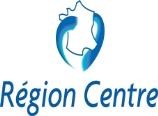 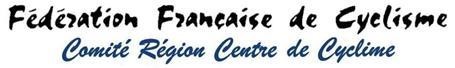 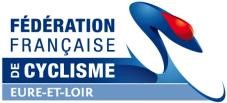 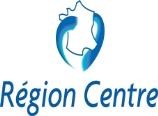 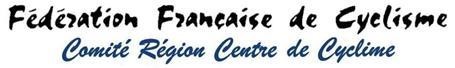 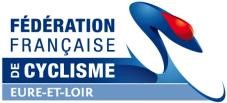 PRIX :PRIX :CHRONO MAINTENONNAIS _ Trophée Hervé Thermique 28CHRONO MAINTENONNAIS _ Trophée Hervé Thermique 28CHRONO MAINTENONNAIS _ Trophée Hervé Thermique 28CHRONO MAINTENONNAIS _ Trophée Hervé Thermique 28VILLE :VILLE :Berchères St Germain (28)Berchères St Germain (28)DEPt :28ORGANISATEUR :ORGANISATEUR :ESMP CyclismeESMP CyclismeNuméro ÉpreuveR1505011,12DATE :DATE :samedi 9 mai 2015samedi 9 mai 2015samedi 9 mai 2015samedi 9 mai 2015CATEGORIES :CATEGORIES :Minimes Hommes et DamesMinimes Hommes et DamesMinimes Hommes et DamesMinimes Hommes et DamesCIRCUIT DE 5,1KMSContre La MontreCHALLENGE :A PARCOURIR1FOISDISTANCE TOTALE5,1KMSENGAGES :ENGAGES :23PARTANTS :2323DOSSARDNOM et PRENOMNOM et PRENOMASSOCIATIONSERIEHeure Départ C.L.M.19DUBAILElodieUSM SARAN CYCLISMEDame Minime13 h 03LE CORNECEmelineES MAINTENON PIERRESDame Minime13 h 112CHEVRIEUXJustineUC VENDOMOISEDame Minime13 h 29DUMOUCHELAnaïsAC SUD 28Dame Minime13 h 320DUBAILSolèneUSM SARAN CYCLISMEDame Minime13 h 42FERREPaulES MAINTENON PIERRESMinime13 h 517DIASThomasVS CACIENMinime13 h 622GIRARDDamienTEAM PELTRAX - CSDMinime13 h 77LEGERClémentES ALNELOISE CYCLISMEMinime13 h 823HOUDOUINTristanVC ETAMPESMinime13 h 915DIAZNikoGUIDON CHALETTOISMinime13 h 105BUISSONMarinEF COURVILLOISEMinime13 h 1114LEGRANDTomVC PITHIVIERSMinime13 h 124VALLYDorianCS MAINVILLIERSMinime13 h 1318NEDJARIHugoVS CACIENMinime13 h 1421ANGELINMattéoUS METRO TRANSPORTSMinime13 h 156AMALOUAymericEF COURVILLOISEMinime13 h 1613GUISNETJulienVC PITHIVIERSMinime13 h 171TOUTAYMaximinES MAINTENON PIERRESMinime13 h 1811JALLIERLorisVALLEE D`AVRE CYCLISTEMinime13 h 1910ANDRELéopoldVS BREZOLLIENMinime13 h 2016YONVincentVS CACIENMinime13 h 218PAGEHugoES ALNELOISE CYCLISMEMinime13 h 22